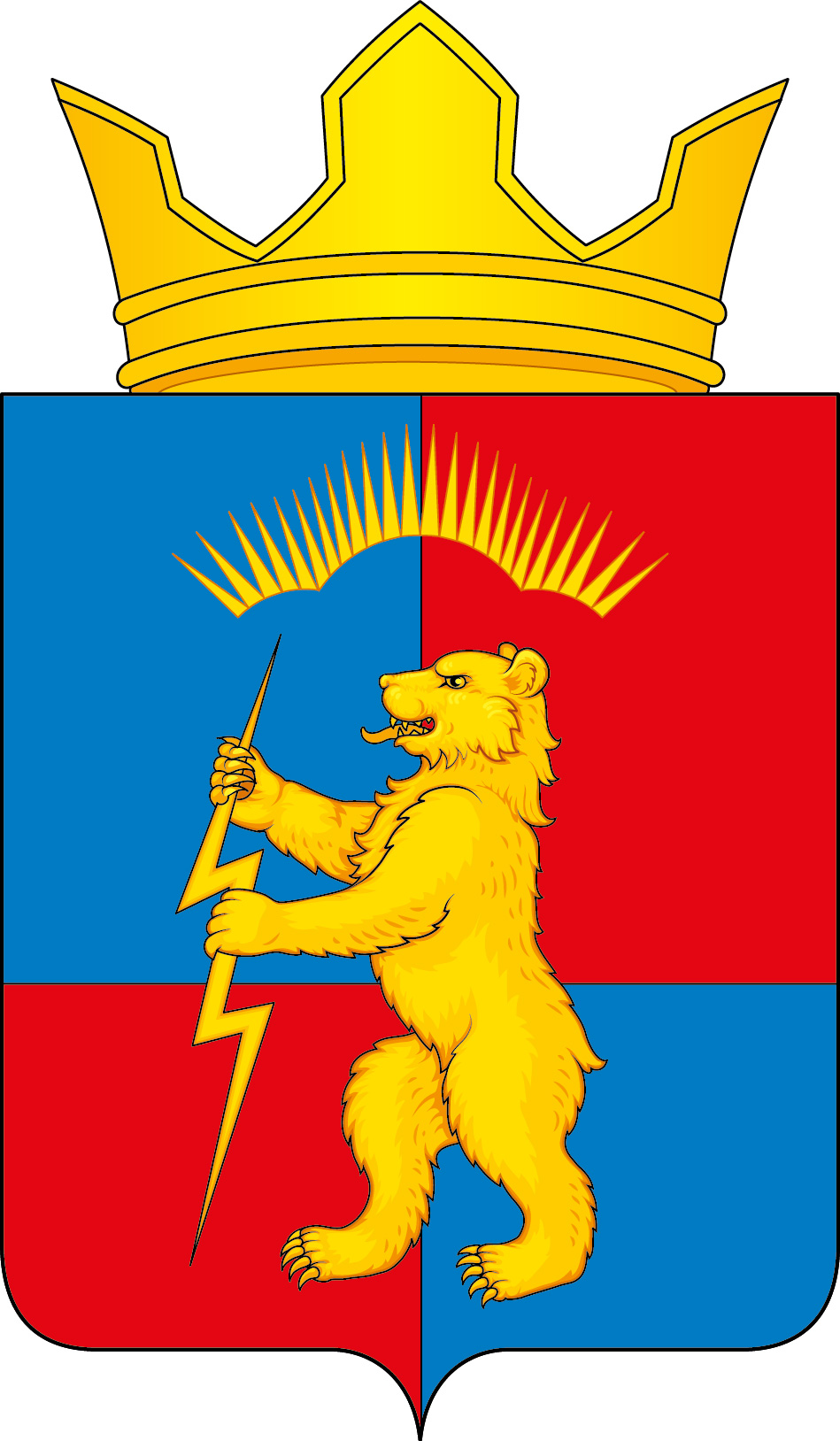 АДМИНИСТРАЦИЯ МУНИЦИПАЛЬНОГО ОБРАЗОВАНИЯСЕЛЬСКОЕ ПОСЕЛЕНИЕ  ЗАРЕЧЕНСК КАНДАЛАКШСКОГО РАЙОНАПОСТАНОВЛЕНИЕОб утверждении Порядка временного отстранения муниципального служащего администрации муниципального образования сельское поселение Зареченск Кандалакшского района от исполнения должностных обязанностейВ соответствии с Федеральным законом от 02.03.2007 № 25-ФЗ «О муниципальной службе в Российской Федерации» и Федеральным законом от 25.12.2008 № 273-ФЗ «О противодействии коррупции», постановляю:1. Утвердить Порядок временного отстранения муниципального служащего администрации муниципального образования сельское поселение Зареченск Кандалакшского района от исполнения должностных обязанностей.2. Опубликовать настоящее постановление в СМИ и разместить на официальном сайте администрации муниципального образования с.п. Зареченск Кандалакшского района.3. Настоящее постановление вступает в силу со дня официального опубликования (обнародования).Утвержденпостановлением администрации от 17.07.217 №53ПОРЯДОКвременного отстранения муниципального служащего (наименование муниципального образования) от исполнения должностных обязанностейПорядок временного отстранения муниципального служащего муниципального образования с.п. Зареченск Кандалакшского района от исполнения должностных обязанностей разработан на основании Федерального закона от 02.03.2007 № 25-ФЗ «О муниципальной службе в Российской Федерации» и Федерального закона от 25.12.2008 № 273-ФЗ «О противодействии коррупции».1. Настоящий Порядок временного отстранения муниципального служащего от исполнения должностных обязанностей определяет процедуру принятия решения о временном отстранении муниципального служащего от исполнения должностных обязанностей, а также условия прохождения им муниципальной службы в данный период.2. Временное отстранение муниципального служащего муниципального образования с.п. Зареченск Кандалакшского района от исполнения должностных  обязанностей  (далее – отстранение  муниципального служащего) производится в соответствии с частью  2.1. статьи 14.1. и  частью 2 статьи 27  Федерального закона от 02.03.2007 № 25-ФЗ «О  муниципальной  службе в Российской Федерации» и частью  4 статьи 11 Федерального закона от 25.12.2008 № 273-ФЗ «О противодействии коррупции». 3. Отстранение муниципального служащего оформляется распоряжением представителя нанимателя (работодателя), которое объявляется работнику под роспись. В случае, когда муниципальный служащий отказывается ознакомиться с распоряжением об отстранении от исполнения обязанностей, в распоряжении производится соответствующая запись.4.  Отстранение муниципального служащего от исполнения должностных обязанностей осуществляется в случае:- совершения дисциплинарного проступка для решения вопроса о его дисциплинарной ответственности на период, не превышающий  одного месяца, в случае, предусмотренном  частью 2 статьи 27  Федерального закона от 02.03.2007 № 25-ФЗ «О  муниципальной  службе в Российской Федерации»;- несоблюдения обязанностей, ограничений и запретов, связанных с прохождением муниципальной службы, на период проведения проверки по информации о несоблюдении обязанностей, ограничений и запретов, связанных с  прохождением муниципальной  службы;- несоблюдения муниципальным служащим мер к предотвращению или урегулированию конфликта интересов, либо требований к служебному поведению на период урегулирования конфликта интересов;- в других случаях, предусмотренных федеральными законами и иными нормативными правовыми актами Российской Федерации.5. В период отстранения муниципального служащего от исполнения должностных обязанностей ему производятся выплаты денежного содержания по замещаемой должности:- должностной оклад муниципального служащего; - ежемесячная надбавка к должностному окладу за классный чин;- ежемесячная надбавка   к   должностному окладу за выслугу лет на муниципальной службе.6. На период отстранения муниципального служащего от исполнения должностных обязанностей на него (с его согласия) может быть возложено временное  исполнение должностных обязанностей  по другой должности  муниципальной  службы.7. В случае если на период отстранения муниципального служащего на него возложено временное исполнение должностных обязанностей по другой должности муниципальной службы, размер ежемесячной надбавки за особые условия  муниципальной  службы, а также размер стимулирующих выплат определяется по замещаемой должности.8. Распоряжение об  отстранении муниципального служащего от исполнения   должностных обязанностей  должно содержать следующие сведения:- основание для  отстранения;- дату, с которой осуществляется  отстранение   муниципального   служащего;- порядок оплаты труда муниципального служащего в период временного отстранения;- порядок временного исполнения должностных обязанностей (при необходимости).9. В период отстранения муниципального служащего на него распространяется действие трудового законодательства и законодательства о муниципальной службе.17.07.2017 года№53  Глава администрации                                          Е.В.Глазкова 